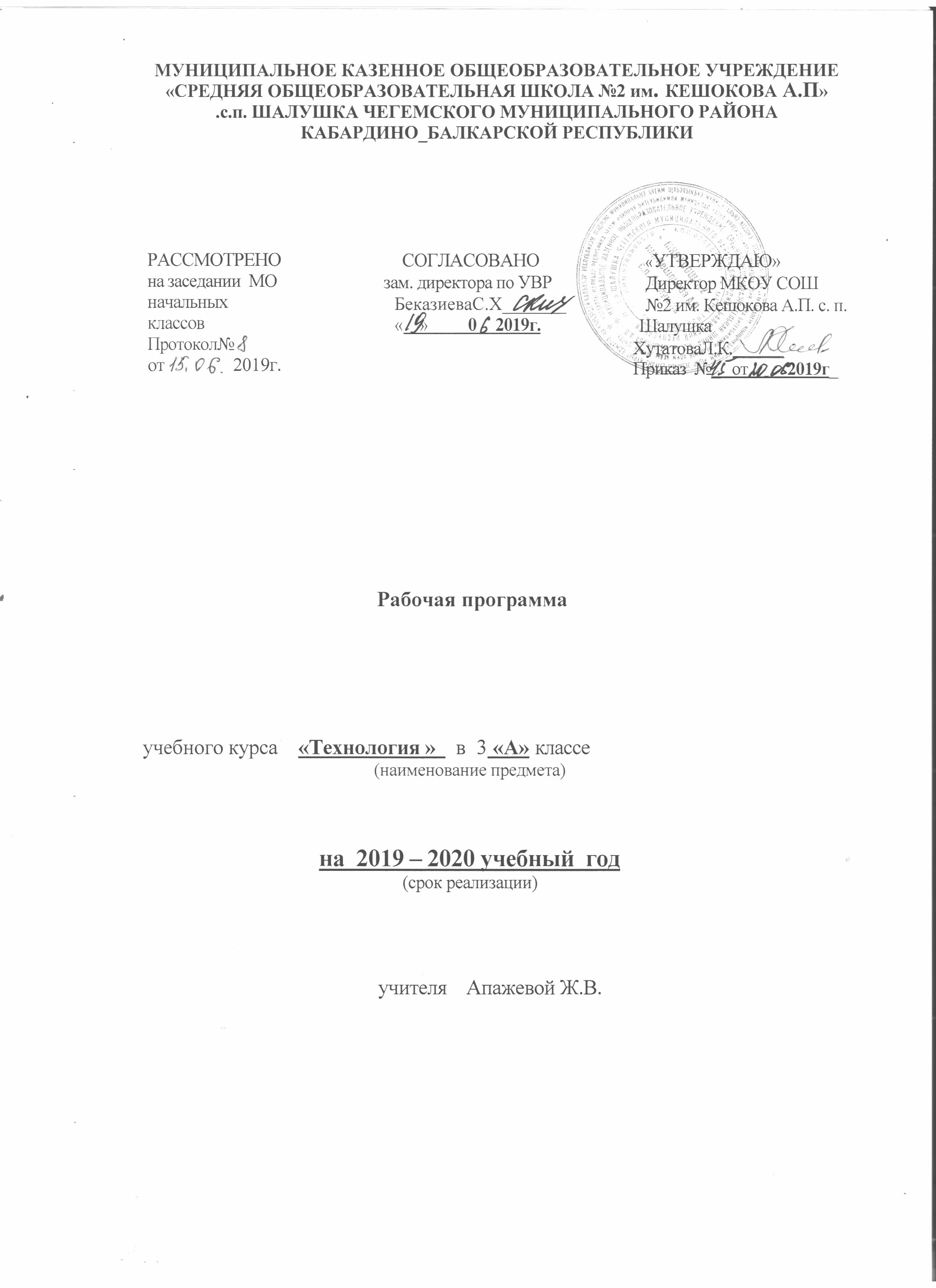  Пояснительная запискаРабочая программа по технологии линии УМК «Школа России» под ред.  Плешакова А.А.  составлена на основе: - Федерального государственного образовательного стандарта начального общего образования, утвержденного приказом Министерства образования и науки РФ от 17 декабря 2010 года №1897; - Примерной  программы по технологии под ред. Горецкого В.Г., Роговцевой Н.И., Анащенковой С.В., разработанной в соответствии с федеральным государственным стандартом начального общего образования;Рабочая программа разработана в соответствии: - с основной образовательной программой начального общего образования МКОУ СОШ№2 им. Кешокова А.П. с.п. Шалушка; -  учебным планом МКОУ СОШ№2 им. Кешокова А.П. с.п. Шалушка .- локальным актом МКОУ СОШ№2 им. Кешокова А.П. с.п. Шалушка;-Положением «О разработке и утверждении рабочих программ отдельных учебных предметов, курсов, дисциплин (модулей)».Рабочая программа предназначена для изучения технологии в 3 классах по учебнику «Технология» под ред. Роговцевой Н.И., Богдановой Н.В., ФрейтагИ.П.Учебник входит в Федеральный перечень учебников, рекомендованный Министерством образования и науки РФ к использованию в образовательном процессе в общеобразовательных учреждениях и утвержденный приказом Министерства образования и науки РФ от 8 мая 2019 года №233. Учебник имеет гриф «Рекомендовано Министерством образования и науки РФ» (указать порядковый номер учебного пособия в Федеральном перечне).Описание места учебного предмета в учебном плане В соответствии с примерным недельным учебным планом начального общего образования(вариант 3), учебным планом МКОУ СОШ№2 им. Кешокова А.П. с.п. Шалушка рабочая программа рассчитана на преподавание в 3 классах в объеме 34часа. Количество часов в год – 34 часа. Количество часов в неделю – 1 час. Используемый УМК Планируемые результаты освоения учебного предметаЛичностные результаты:1.Воспитание патриотизма, чувства гордости за свою Родину, российский народ и историю России.2. Формирование целостного, социально ориентированного взгляда на мир в его органичном единстве и разнообразии природы, народов, культур и религий.3. Формирование уважительного отношения к иному мнению, истории и культуре других народов.4. Принятие и освоение социальной роли обучающегося, развитие мотивов учебной деятельности и формирование личностного смысла учения.5. Развитие самостоятельности и личной ответственности за свои поступки, в том числе в информационной деятельности, на основе представлений о нравственных нормах, социальной справедливости и свободе.6. Формирование эстетических потребностей, ценностей и чувств.7. Развитие навыков сотрудничества со взрослыми и сверстниками в разных ситуациях, умений не создавать конфликтов и находить выходы из спорных ситуаций.8. Формирование установки на безопасный и здоровый образ жизни.Метапредметные результаты:1. Овладение способностью принимать и реализовывать цели и задачи учебной деятельности, приемами поиска средств её осуществления.2. Освоение способов решения проблем творческого и поискового характера.3. Формирование умений планировать, контролировать и оценивать учебные действия в соответствии с поставленной задачей и условиями её реализации, определять наиболее эффективные способы достижения результата.4. Использование знаково-символических средств представления информации для создания моделей изучаемых объектов и процессов, схем решения учебных и практических задач.5. Использование различных способов поиска (в справочных источниках и открытом учебном информационном пространстве Интернета), сбора, обработки, анализа, организации, передачи и интерпретации информации в соответствии с коммуникативными и познавательными задачами и технологиями учебного предмета, в том числе умений вводить текст с помощью клавиатуры, фиксировать (записывать) в цифровой форме измеряемые величины и анализировать изображения, звуки, готовить своё выступление и выступать с аудио-, видео- и графическим сопровождением, соблюдать нормы информационной избирательности, этики и этикета.6. Овладение навыками смыслового чтения текстов различных стилей и жанров в соответствии с целями и задачами, осознанно строить речевое высказывание в соответствии с задачами коммуникации и составлять тексты в устной и письменной формах.7. Овладение логическими действиями сравнения, анализа, синтеза, обобщения, классификации по родовидовым признакам, установления аналогий и причинно-следственных связей, построения рассуждений, отнесения к известным понятиям.8. Готовность слушать собеседника и вести диалог, признавать возможность существования различных точек зрения и права каждого иметь свою, излагать своё мнение и аргументировать свою точку зрения и оценку событий.9. Овладение базовыми предметными и межпредметными понятиями, отражающими существенные связи и отношения между объектами и процессами.Предметные результаты:1. Получение первоначальных представлений о созидательном и нравственном значении труда в жизни человека и общества, о мире профессии и важности правильного выбора профессии.2. Формирование первоначальных представлений о материальной куль туре как продукте предметно-преобразующей деятельности человека.3. Приобретение навыков самообслуживания, овладение технологическими приемами ручной обработки материалов, усвоение правил техникибезопасности;4. Использование приобретённых знаний и умений для творческого решения несложных конструкторских, художественно-конструкторских (дизайнерских), технологических и организационных задач.5. Приобретение первоначальных знаний о правилах создания предметной и информационной среды и умения применять их для выполнения учебно-познавательных и проектных художественно-конструкторских задач.Содержание курсаВведение (2 ч)Элементы содержания темы.Особенности содержания учебника для 3 класса. Планирование изготовления изделия на основе рубрики «Вопросы юного технолога» и технологической карты. Критерии опенки качества изготовления изделий. Маршрут экскурсии по городу. Деятельность человека в культурно-исторической среде, в инфраструктуре современного города. Профессиональная деятельность человека в городской среде.Понятия: городская инфраструктура, маршрутная карта, хаотичный, экскурсия, экскурсоводТема 1. Человек и Земля (21 час)Элементы содержания темы.Основы черчения. Выполнение чертежа и масштабирование при изготовлении изделия. Правила безопасной работы ножом. Объёмная модель дома. Самостоятельное оформление изделия по эскизу.Профессии: архитектор, инженер-строитель, прораб.Понятия: архитектура, каркас, чертёж, масштаб, эскиз, технический рисунок, развёртка, линии чертежаНазначение городских построек, их архитектурныеособенности.Проволока: свойства и способы работы (скручивание,сгибание, откусывание). Правила безопасной работыплоскогубцами, острогубцами.Объёмная модель телебашни из проволоки.Понятия: проволока, сверло, кусачки, плоскогубцы, телебашня.Профессии, связанные с уходом за растениями в городских условиях. Композиция из природных материалов. Макет городского парка. Сочетание различных материалов в работе над одной композицией.Профессии: ландшафтный дизайнер, озеленитель, дворник. Понятия: лесопарк, садово-парковое искусство, тяпка, секатор.Алгоритм построения деятельности в проекте, выделение этапов проектной деятельности. Заполнение технологической карты. Работа в мини-группах. Изготовление объёмной модели из бумаги. Раскрой деталей по шаблону. Создание тематической композиции, оформление изделия. Презентация результата проекта, защита проекта. Критерии оценивания изделия (аккуратность, выполнение всех технологических операций, оригинальность композиции).Понятия: технологическая карта, защита проекта.Виды и модели одежды. Школьная форма и спортивная форма. Ткани, из которых изготавливают разные виды одежды. Предприятия по пошиву одежды (ателье). Выкройка платья.Виды и свойства тканей и пряжи. Природные и химические волокна. Способы украшения одежды — вышивка, монограмма. Правила безопасной работы иглой. Различные виды швов с использованием пяльцев. Строчка стебельчатых, петельных и крестообразных стежков.Аппликация. Виды аппликации. Алгоритм выполнения аппликации.Профессии: модельер, закройщик, портной, швея. Понятия: ателье, фабрика, ткань, пряжа, выкройка, кроить, рабочая одежда, форменная одежда, аппликация, виды аппликации, монограмма, шов.Выкройка. Крахмал, его приготовление. Крахмаление тканей. . Свойства бисера и способы его использования. Виды изделий из бисера. Материалы, инструменты и приспособления для работы с бисером Профессиональные обязанности повара, кулинара, официанта. Правила поведения в кафе. Выбор блюд. Способы определения массы продуктов при помощи мерок.Кухонные инструменты и приспособления. Способы приготовления пищи (без термической обработки и с термической обработкой). Меры безопасности при приготовлении пищи. Правила гигиены при приготовлении пищи.Сервировка стола к завтраку. Приготовление холодных закусок по рецепту. Питательные свойства продуктов. Особенности сервировки праздничного стола. Способы складывания салфеток. Особенности работы магазина. Профессии людей, работающих в магазине (кассир, кладовщик, бухгалтер).Информация об изделии (продукте) на ярлыке. Знакомство с новым видом природного материала — соломкой. Свойства соломки. Её использование в декоративно-прикладном искусстве. Технология подготовки соломки — холодный и горячий способы. Изготовление аппликации из соломки.Правила упаковки и художественного оформления подарков. Основы гармоничного сочетания цветов при составлении композиции. Оформление подарка в зависимости от того, кому он предназначен (взрослому или ребёнку, мальчику или девочке).Работа с картоном. Построение развёртки при помощи вспомогательной сетки. Технология конструирования объёмных фигур. Анализ конструкции готового изделия. Детали конструктора.Инструменты для работы с конструктором. Выбор необходимых деталей. Способы их соединения (подвижное и неподвижное).Практическая работа:Коллекция тканей.Ателье мод.Кухонные принадлежности.Стоимость завтракаСпособы складывания салфетокЧеловек и ЗемляПроект: «Детская площадка»Тема 2. Человек и вода (4 часа)Элементы содержания темы.Виды мостов (арочные, понтонные, висячие, балочные), их назначение. Конструктивные особенности мостов. Моделирование. Изготовление модели висячего моста. Раскрой деталей из картона. Работа с различными материалами (картон, нитки, проволока, трубочки для коктейля, зубочистки ипр.). Новый вид соединения деталей — натягивание нитей. Понятия: мост, путепровод, виадук, балочный мост, висячий мост, арочный мост, понтонный мост, несущая конструкция.Водный транспорт. Виды водного транспорта. Работа с бумагой. Работа с пластмассовым конструктором. Конструирование. Океанариум и его обитатели. Ихтиолог. Мягкие игрушки. Виды мягких игрушек (плоские, полуобъёмные и объёмные). Правила и последовательность работы над мягкой игрушкой. Виды и конструктивные особенности фонтанов. Изготовление объёмной модели фонтана из пластичных материалов по заданному образцу.Практическая работа:Человек и водаПроекты:Водный транспортОкеанариумТема 3. Человек и воздух (3 часа)Элементы содержания темы.История возникновения искусства оригами. Использование оригами. Различные техники оригами: классическое оригами, модульное оригами. Мокрое складывание. Знакомство с особенностями конструкции вертолёта. Особенности профессий лётчика, штурмана, авиаконструктора.Техника папье-маше. Применение техники папье-маше для создания предметов быта.Основные этапы книгопечатания. Печатные станки, печатный пресс, литера. Конструкция книг (книжный блок, обложка, переплёт, слизура, крышки, корешок). Профессиональная деятельность печатника, переплётчика.Особенности работы почты и профессиональная деятельность почтальона. Виды почтовых отправлений. Понятие «бланк». Процесс доставки почты. Корреспонденция. Заполнение бланка почтового отправления.Кукольный театр. Профессиональная деятельность кукольника, художника-декоратора, кукловода. Пальчиковые куклы. Театральная афиша, театральная программка. Правила поведения в театре.Практическая работа:Условные обозначения техники оригамиЧеловек и воздух. Тема 4. Человек и информация (5 часов)Элементы содержания темы.Понятия: афиша, панель инструментов, текстовый редактор.Проект «Готовим спектакль»                                                    Тематическое планирование  по   технологии                                                       (3 класс)                                                                                             Календарно-тематическое планированиеПорядковый номер учебникаАвтор/авторский коллективНаименование учебникаКлассНаименование издателя(ей) учебникаАдрес страницы об учебникеАдрес страницы об учебнике на официальном сайте издателя (издательства)1.1.6.Технология(предметная область)Технология(предметная область)Технология(предметная область)Технология(предметная область)1.1.6.1.Технология (учебный предмет)Технология (учебный предмет)Технология (учебный предмет)Технология (учебный предмет)1.1.6.1.9.2Роговцева Н.И., Богданова Н.В., Добромыслова Н.В.Учебник «Технология»,  3 класс3Издательство "Просвещение"www.1-4.prosv.ru№
п/пНаименование разделовВсего часов В том числе   В том числе  №
п/пНаименование разделовВсего часовЛабораторные, практические работы (тема)(Для филологов – изложения, сочинения, развернутые ответы на вопросы - РР)Контрольные и диагностические работы (тема)1Вводный урок 22Человек и земля 213Человек  и вода  44Человек и воздух35Человек и информация 4Итого 34с    № п/п ТемаКол-во час.Кол-во час.Планируемые результаты обученияПланируемые результаты обученияПланируемые результаты обученияПланируемые результаты обученияПланируемые результаты обученияПланируемые результаты обученияПланируемые результаты обученияПланируемые результаты обученияПланируемые результаты обученияДатаДатаДатаДатаДатаДатаПримечаниеПримечаниеПримечаниеПредметные результатыПредметные результатыПредметные результатыЛичностные результатыЛичностные результатыМетапредметные результатыМетапредметные результатыМетапредметные результатыМетапредметные результатыпланпланпланпланпланфактРаздел 1   Человек и земля (21 ч)Раздел 1   Человек и земля (21 ч)Раздел 1   Человек и земля (21 ч)Раздел 1   Человек и земля (21 ч)Раздел 1   Человек и земля (21 ч)Раздел 1   Человек и земля (21 ч)Раздел 1   Человек и земля (21 ч)Раздел 1   Человек и земля (21 ч)Раздел 1   Человек и земля (21 ч)Раздел 1   Человек и земля (21 ч)Раздел 1   Человек и земля (21 ч)Раздел 1   Человек и земля (21 ч)Раздел 1   Человек и земля (21 ч)1.Как работать с учебникомКак работать с учебником1 1 Познакомить учащихся с учебником ирабочей тетрадью для 3 класса; актуализировать знания,полученные в 1—2 классах (отбор необходимых для работы над изделием материалов, инструментов, последовательность действий при работе над изделием); познакомить детей с понятием «стоимость», начать формировать умение вычислять стоимость изделия; познакомить на практическом уровне с составлением маршрутной карты города.Познакомить учащихся с учебником ирабочей тетрадью для 3 класса; актуализировать знания,полученные в 1—2 классах (отбор необходимых для работы над изделием материалов, инструментов, последовательность действий при работе над изделием); познакомить детей с понятием «стоимость», начать формировать умение вычислять стоимость изделия; познакомить на практическом уровне с составлением маршрутной карты города.уметь самостоятельно пользоваться учебником и рабочей тетрадью для 3 класса,  уметь самостоятельно пользоваться учебником и рабочей тетрадью для 3 класса,  применять знания, полученные в 1—2 классах;нарисоватьмаршрутную карту города.Оценивать свои  результатов.применять знания, полученные в 1—2 классах;нарисоватьмаршрутную карту города.Оценивать свои  результатов.применять знания, полученные в 1—2 классах;нарисоватьмаршрутную карту города.Оценивать свои  результатов.2.АрхитектураАрхитектура11Изделие: дом.Задания и материалы в рабочей тетради: «Фигура в масштабе», «Чтение чертежа», «Дом».познакомить учащихся с основами черчения: с понятиями «чертёж», «масштаб», «эскиз», «технический рисунок», «развёртка», «прочитать чертёж», с основами масштабирования, выполнения чертежа развёртки, с основными линиями чертежа; закрепить правилабезопасности при работе ножом, ножницами; формировать  умение анализировать готовое изделие, составлять план работы; научить различать форматы бумаги: А4 и А3; на практическом уровне показать значение клапанов присклеивании развёртки.Изделие: дом.Задания и материалы в рабочей тетради: «Фигура в масштабе», «Чтение чертежа», «Дом».познакомить учащихся с основами черчения: с понятиями «чертёж», «масштаб», «эскиз», «технический рисунок», «развёртка», «прочитать чертёж», с основами масштабирования, выполнения чертежа развёртки, с основными линиями чертежа; закрепить правилабезопасности при работе ножом, ножницами; формировать  умение анализировать готовое изделие, составлять план работы; научить различать форматы бумаги: А4 и А3; на практическом уровне показать значение клапанов присклеивании развёртки.Проявлять: интерес к изучению темы; бережное отношение к природе города;  ответственность при выполнении учебного задания в рамках групповой деятельности; желание участвовать в проекте «Двор моей мечты». Проявлять: интерес к изучению темы; бережное отношение к природе города;  ответственность при выполнении учебного задания в рамках групповой деятельности; желание участвовать в проекте «Двор моей мечты». объяснять значение новых понятий и использовать их в активном словаре;определять различия архитектурных особенностей и обосновывать своё мнение; определять инструменты при работе с проволокой и обосновывать свой выбор; использовать различные виды соединений природного материала и обосновывать свой выбор; использовать приобретённые знания при создании проекта «Двор моей мечты». адекватно использовать речевые средства в рамках учебного диалога;  формулировать понятные высказывания в рамках учебного диалога, используя термины;  формулировать собственное мнение; приходить к согласованному мнению в совместной деятельности. объяснять значение новых понятий и использовать их в активном словаре;определять различия архитектурных особенностей и обосновывать своё мнение; определять инструменты при работе с проволокой и обосновывать свой выбор; использовать различные виды соединений природного материала и обосновывать свой выбор; использовать приобретённые знания при создании проекта «Двор моей мечты». адекватно использовать речевые средства в рамках учебного диалога;  формулировать понятные высказывания в рамках учебного диалога, используя термины;  формулировать собственное мнение; приходить к согласованному мнению в совместной деятельности. объяснять значение новых понятий и использовать их в активном словаре;определять различия архитектурных особенностей и обосновывать своё мнение; определять инструменты при работе с проволокой и обосновывать свой выбор; использовать различные виды соединений природного материала и обосновывать свой выбор; использовать приобретённые знания при создании проекта «Двор моей мечты». адекватно использовать речевые средства в рамках учебного диалога;  формулировать понятные высказывания в рамках учебного диалога, используя термины;  формулировать собственное мнение; приходить к согласованному мнению в совместной деятельности. 3Городские постройкиГородские постройки11Изделие: телебашня.Задания и материалы в рабочей тетради: Техническийрисунок телебашни, «Телебашня из бумаги».технического рисунка.Изделие: телебашня.Задания и материалы в рабочей тетради: Техническийрисунок телебашни, «Телебашня из бумаги».технического рисунка.проявлять интерес к объектам социального назначения. проявлять интерес к объектам социального назначения. объяснять значение новых слов и использовать их в активном словаре; объяснять значение новых слов и использовать их в активном словаре; объяснять значение новых слов и использовать их в активном словаре; 4ПаркПарк11изделие: городской парк.Задания и материалы в рабочей тетради: «Природныематериалы», «Городской парк».актуализировать знания учащихся о природных материалах, о техниках выполнения изделий с использованием природных материалов. изделие: городской парк.Задания и материалы в рабочей тетради: «Природныематериалы», «Городской парк».актуализировать знания учащихся о природных материалах, о техниках выполнения изделий с использованием природных материалов. проявлять интерес к ландшафтному дизайну.проявлять интерес к ландшафтному дизайну.объяснять значение новых понятий и использовать их в активном словаре; определять виды соединений природного материала и обосновывать свой выбор; формулировать понятные высказывания в рамках учебного диалога, используя термины;  приходить к общему мнению в совместной деятельности. выполнять учебное действие, используя план.объяснять значение новых понятий и использовать их в активном словаре; определять виды соединений природного материала и обосновывать свой выбор; формулировать понятные высказывания в рамках учебного диалога, используя термины;  приходить к общему мнению в совместной деятельности. выполнять учебное действие, используя план.объяснять значение новых понятий и использовать их в активном словаре; определять виды соединений природного материала и обосновывать свой выбор; формулировать понятные высказывания в рамках учебного диалога, используя термины;  приходить к общему мнению в совместной деятельности. выполнять учебное действие, используя план.5Детская площадкаДетская площадка11задания и материалы в рабочей тетради: «Проект „Детская площадка“», «Качалка и песочница», «Качели».формировать первичные навыки работы над проектом с помощью стандартного алгоритма.задания и материалы в рабочей тетради: «Проект „Детская площадка“», «Качалка и песочница», «Качели».формировать первичные навыки работы над проектом с помощью стандартного алгоритма.выполнять проект «Двор моей мечты» (детская площадка). выполнять проект «Двор моей мечты» (детская площадка). использовать приобретённые знания при выполнении задания.  адекватно взаимодейство+вать и представлять результат деятельности группы. проявлять ответственность при выполнении учебного задания в рамках групповой деятельности. выполнять задание в соответствии с планомиспользовать приобретённые знания при выполнении задания.  адекватно взаимодейство+вать и представлять результат деятельности группы. проявлять ответственность при выполнении учебного задания в рамках групповой деятельности. выполнять задание в соответствии с планомиспользовать приобретённые знания при выполнении задания.  адекватно взаимодейство+вать и представлять результат деятельности группы. проявлять ответственность при выполнении учебного задания в рамках групповой деятельности. выполнять задание в соответствии с планом6Ателье мод Ателье мод 11Изделие: стебельчатый шов.Задания и материалы в рабочей тетради: «Моделишкольной и спортивной формы», «Коллекция тканей»,«Украшение платочка монограммой».Изделие: стебельчатый шов.Задания и материалы в рабочей тетради: «Моделишкольной и спортивной формы», «Коллекция тканей»,«Украшение платочка монограммой».проявлять интерес к процессу создания выкройки. проявлять интерес к процессу создания выкройки. объяснять значение новых понятий и использовать их в активном словаре; определять различия профессий, связанных с процессом изготовления одежды, и обосновывать своё мнение. адекватно использовать речевые средства в рамках учебного диалога. выполнять учебное задание, используя условные знаки; выполнять учебное задание по плану, с взаимопроверкой.объяснять значение новых понятий и использовать их в активном словаре; определять различия профессий, связанных с процессом изготовления одежды, и обосновывать своё мнение. адекватно использовать речевые средства в рамках учебного диалога. выполнять учебное задание, используя условные знаки; выполнять учебное задание по плану, с взаимопроверкой.объяснять значение новых понятий и использовать их в активном словаре; определять различия профессий, связанных с процессом изготовления одежды, и обосновывать своё мнение. адекватно использовать речевые средства в рамках учебного диалога. выполнять учебное задание, используя условные знаки; выполнять учебное задание по плану, с взаимопроверкой.7Аппликация из тканиАппликация из ткани11«Украшение платочка монограммой».Изделие: петельный шов, украшение фартука.Задания и материалы в рабочей тетради: «Украшаем рабочий фартук». Отработать  алгоритм выполнения стебельчатого шва в работе над изделием. «Украшение платочка монограммой».Изделие: петельный шов, украшение фартука.Задания и материалы в рабочей тетради: «Украшаем рабочий фартук». Отработать  алгоритм выполнения стебельчатого шва в работе над изделием. проявлять интерес к истории создания одежды.проявлять интерес к истории создания одежды.объяснять значение новых понятий и использовать их в активном словаре; определять вид одежды в соответствии с её назначением;  использовать приобретённые знания в оформлении эскиза школьной формы. формулировать понятные высказывания в рамках учебного диалогавыполнять учебное действие. объяснять значение новых понятий и использовать их в активном словаре; определять вид одежды в соответствии с её назначением;  использовать приобретённые знания в оформлении эскиза школьной формы. формулировать понятные высказывания в рамках учебного диалогавыполнять учебное действие. объяснять значение новых понятий и использовать их в активном словаре; определять вид одежды в соответствии с её назначением;  использовать приобретённые знания в оформлении эскиза школьной формы. формулировать понятные высказывания в рамках учебного диалогавыполнять учебное действие. 8Изготовление тканейИзготовление тканей11Изделие: гобелен.Задания и материалы в рабочей тетради: «Гобелен».познакомить учащихся с технологическим процессом производства тканей.Изделие: гобелен.Задания и материалы в рабочей тетради: «Гобелен».познакомить учащихся с технологическим процессом производства тканей.проявлять интерес к истории создания тканей, в частности орнаментальных. проявлять интерес к истории создания тканей, в частности орнаментальных. объяснять значение новых понятий и использовать их в активном словаре; определять состав и свойства ткани и обосновывать своё мнение. объяснять значение новых понятий и использовать их в активном словаре; определять состав и свойства ткани и обосновывать своё мнение. объяснять значение новых понятий и использовать их в активном словаре; определять состав и свойства ткани и обосновывать своё мнение. 9Вязание Вязание 11Изделие: воздушные петли.Задания и материалы в рабочей тетради: «Воздушныепетли».познакомить учащихся с особенностями вязания крючком, с применением вязанных крючком изделий, с инструментами, используемыми при вязании; научить пользоваться правилами работы при вязании кр.. Изделие: воздушные петли.Задания и материалы в рабочей тетради: «Воздушныепетли».познакомить учащихся с особенностями вязания крючком, с применением вязанных крючком изделий, с инструментами, используемыми при вязании; научить пользоваться правилами работы при вязании кр.. проявлять интерес к истории возникновения вязания. использовать приёмы переплетения и обосновывать свой выбор; выполнять переплетение проявлять интерес к истории возникновения вязания. использовать приёмы переплетения и обосновывать свой выбор; выполнять переплетение объяснять значение новых понятий и использовать их в активном словаре; пользоваться правилами работы при вязании крючком;использовать речевые средства в рамках учебного диалога. отработать навык составления плана работы.Выполнять учебное действие.используя алгоритмобъяснять значение новых понятий и использовать их в активном словаре; пользоваться правилами работы при вязании крючком;использовать речевые средства в рамках учебного диалога. отработать навык составления плана работы.Выполнять учебное действие.используя алгоритмобъяснять значение новых понятий и использовать их в активном словаре; пользоваться правилами работы при вязании крючком;использовать речевые средства в рамках учебного диалога. отработать навык составления плана работы.Выполнять учебное действие.используя алгоритм10Одежда для карнавалаОдежда для карнавала11Изделие: кавалер, дама.Задания и материалы в рабочей тетради: «Кавалер».познакомить учащихся с понятием «карнавал», с особенностями проведения этого праздника, с разны-ми карнавальными костюмами.Изделие: кавалер, дама.Задания и материалы в рабочей тетради: «Кавалер».познакомить учащихся с понятием «карнавал», с особенностями проведения этого праздника, с разны-ми карнавальными костюмами.проявлять интерес к изучению темы; проявлять желание узнать историю карнавального костюма.рассказывать историю появления карнавала; проявлять интерес к изучению темы; проявлять желание узнать историю карнавального костюма.рассказывать историю появления карнавала; объяснять значение новых понятий и использовать их в активном словаре; определять виды швов, их назначение и обосновывать своё мнение. использовать речевые средства для представления результата. оформлять эскиз маски с учётом образа и подбирать материалы для изготовления маски; выполнять маску по своему эскизу.объяснять значение новых понятий и использовать их в активном словаре; определять виды швов, их назначение и обосновывать своё мнение. использовать речевые средства для представления результата. оформлять эскиз маски с учётом образа и подбирать материалы для изготовления маски; выполнять маску по своему эскизу.объяснять значение новых понятий и использовать их в активном словаре; определять виды швов, их назначение и обосновывать своё мнение. использовать речевые средства для представления результата. оформлять эскиз маски с учётом образа и подбирать материалы для изготовления маски; выполнять маску по своему эскизу.11БисероплетениеБисероплетение11Изделие: браслетик «Цветочки».Задания и материалы в рабочей тетради: «Браслетик„Подковки“», «Кроссворд „Ателье мод“»Изделие: браслетик «Цветочки».Задания и материалы в рабочей тетради: «Браслетик„Подковки“», «Кроссворд „Ателье мод“»проявлять интерес к истории создания изделий из бисера, в частности орнаментальных. проявлять интерес к истории создания изделий из бисера, в частности орнаментальных. объяснять значение новых понятий и использовать их в активном словаре; определять инструменты, приспособления для бисероплетения и обосновывать своё мнение.  объяснять значение новых понятий и использовать их в активном словаре; определять инструменты, приспособления для бисероплетения и обосновывать своё мнение.  объяснять значение новых понятий и использовать их в активном словаре; определять инструменты, приспособления для бисероплетения и обосновывать своё мнение.  12Кафе «Кулинарная сказка». Работа с бумагой.КонструированиеКафе «Кулинарная сказка». Работа с бумагой.Конструирование11Изделие: весы.Задания и материалы в рабочей тетради: «Тест „Кухонные принадлежности“», «Весы», «Правила поведения приприготовлении пищи».Изделие: весы.Задания и материалы в рабочей тетради: «Тест „Кухонные принадлежности“», «Весы», «Правила поведения приприготовлении пищи».Знакомство с работой кафе, профессиональными обязанностями повара, кулинара, официанта. Правила поведения в кафе. Знакомство с работой кафе, профессиональными обязанностями повара, кулинара, официанта. Правила поведения в кафе. Уметь пользоваться таблицей мер веса продуктовУметь советоваться привыборе блюд и способах определения массы продуктов при помощи мерок.Уметь пользоваться таблицей мер веса продуктовУметь советоваться привыборе блюд и способах определения массы продуктов при помощи мерок.Уметь пользоваться таблицей мер веса продуктовУметь советоваться привыборе блюд и способах определения массы продуктов при помощи мерок.13Фруктовый завтракФруктовый завтрак11Изделие: фруктовый завтрак.Задания и материалы в рабочей тетради: «Таблица„Стоимость завтрака“».познакомить учащихся на практическом уровне с кухонными приспособлениями: разделочнаядос-ка, нож; отработать правила работы ножом; научить работать со съедобными материалами; расширить представления учащихся о видах салатов.Изделие: фруктовый завтрак.Задания и материалы в рабочей тетради: «Таблица„Стоимость завтрака“».познакомить учащихся на практическом уровне с кухонными приспособлениями: разделочнаядос-ка, нож; отработать правила работы ножом; научить работать со съедобными материалами; расширить представления учащихся о видах салатов.Уметь пользоваться ножом и разделочной доской, пользоваться рецептом, смешивать ингредиентыУметь пользоваться ножом и разделочной доской, пользоваться рецептом, смешивать ингредиентыприменять правила поведения при приготовлении пищи; приготовить салат «Фруктовый завтрак»Советоваться какие ингредиенты  будут использовать для приготовления салата? Какие кухонные приспособления  понадобятся? Выполнять действия  на разделочной доске, знать для чего стаканы и миска, нож и ложка. Правила работы ножом.применять правила поведения при приготовлении пищи; приготовить салат «Фруктовый завтрак»Советоваться какие ингредиенты  будут использовать для приготовления салата? Какие кухонные приспособления  понадобятся? Выполнять действия  на разделочной доске, знать для чего стаканы и миска, нож и ложка. Правила работы ножом.применять правила поведения при приготовлении пищи; приготовить салат «Фруктовый завтрак»Советоваться какие ингредиенты  будут использовать для приготовления салата? Какие кухонные приспособления  понадобятся? Выполнять действия  на разделочной доске, знать для чего стаканы и миска, нож и ложка. Правила работы ножом.14Работа с тканью. Колпачок для яицРабота с тканью. Колпачок для яиц11Изделие: цыплята.познакомить учащихся с приготовлением яиц вкрутую и всмятку; отрабатывать навыки работы с тканью; показать основы снятия мерок; учить пользоватьсясантиметровой лентой; отрабатывать навыки анализа готового изделия и планирования работы.Изделие: цыплята.познакомить учащихся с приготовлением яиц вкрутую и всмятку; отрабатывать навыки работы с тканью; показать основы снятия мерок; учить пользоватьсясантиметровой лентой; отрабатывать навыки анализа готового изделия и планирования работы.Узнать о преимуществах синтепона.Узнать о преимуществах синтепона.Уметь размечать детали по линейке, Работать с выкройкой, использовать швы «вперёд иголку» и «через край»; уметь определять свойства синтепона,Выставка работ учащихсяанализ своих работ и работ одноклассников по критериям: аккуратность, законченность, функциональность.Уметь размечать детали по линейке, Работать с выкройкой, использовать швы «вперёд иголку» и «через край»; уметь определять свойства синтепона,Выставка работ учащихсяанализ своих работ и работ одноклассников по критериям: аккуратность, законченность, функциональность.Уметь размечать детали по линейке, Работать с выкройкой, использовать швы «вперёд иголку» и «через край»; уметь определять свойства синтепона,Выставка работ учащихсяанализ своих работ и работ одноклассников по критериям: аккуратность, законченность, функциональность.15КулинарияКулинария11Изделие: бутерброды или «Радуга на шпажке» (в зависимости от выбора учащихся).на практическом уровне познакомить учащихся с видами холодных закусок; формировать умение.Изделие: бутерброды или «Радуга на шпажке» (в зависимости от выбора учащихся).на практическом уровне познакомить учащихся с видами холодных закусок; формировать умение.Определять, какую подготовительную работу нужно провести перед тем, как приступить к приготовлению пищи Определять, какую подготовительную работу нужно провести перед тем, как приступить к приготовлению пищи Учиться самостоятельно изготавливать холодные закускиУметь распределять работу с товарищами в группе; приготовить бутерброды и закуску «Радуга на шпажке»Рассказывать,  какие вопросы и трудности возникли, при составлении планаУчиться самостоятельно изготавливать холодные закускиУметь распределять работу с товарищами в группе; приготовить бутерброды и закуску «Радуга на шпажке»Рассказывать,  какие вопросы и трудности возникли, при составлении планаУчиться самостоятельно изготавливать холодные закускиУметь распределять работу с товарищами в группе; приготовить бутерброды и закуску «Радуга на шпажке»Рассказывать,  какие вопросы и трудности возникли, при составлении плана16Сервировка стола. СалфетницаСервировка стола. Салфетница11Изделие: салфетница.Задания и материалы в рабочей тетради: «Способы складывания салфеток».актуализировать знания о принципе симметрии.Изделие: салфетница.Задания и материалы в рабочей тетради: «Способы складывания салфеток».актуализировать знания о принципе симметрии.Уметь находить примеры, где встречали изображения с выраженной симметрией. Называть    классификации видов симметрии.Уметь находить примеры, где встречали изображения с выраженной симметрией. Называть    классификации видов симметрии.самостоятельно придумывать декоративные элементы и оформлять изделие; сделать салфетницу из бумаги и картона.самостоятельно придумывать декоративные элементы и оформлять изделие; сделать салфетницу из бумаги и картона.самостоятельно придумывать декоративные элементы и оформлять изделие; сделать салфетницу из бумаги и картона.17Магазин подарков. Работа с пластичнымиматериалами (тестопластика). ЛепкаМагазин подарков. Работа с пластичнымиматериалами (тестопластика). Лепка11Изделие: брелок для ключей.Задания и материалы в рабочей тетради: «Этикетка»,«Солёное тесто», «Брелок для ключей».повторить свойства, состав солёного теста, приёмы работы с ним; познакомить учащихся с новым способом окраски солёного теста. Изделие: брелок для ключей.Задания и материалы в рабочей тетради: «Этикетка»,«Солёное тесто», «Брелок для ключей».повторить свойства, состав солёного теста, приёмы работы с ним; познакомить учащихся с новым способом окраски солёного теста.  Проявлять:  интерес к изучению темы;позитивное отношение к  процессу подготовки, оформления и вручения подарка;Уметь отличать солёное тесто от других пластичных материалов (пластилина и глины). Проявлять:  интерес к изучению темы;позитивное отношение к  процессу подготовки, оформления и вручения подарка;Уметь отличать солёное тесто от других пластичных материалов (пластилина и глины).самостоятельно замешивать солёное тесто и использовать различные приёмы лепки из теста;определять место приобретения различных подарков и обосновывать своё мнение;определять вид подарка в зависимости от получателя и повода  и обосновывать своё мнение.самостоятельно замешивать солёное тесто и использовать различные приёмы лепки из теста;определять место приобретения различных подарков и обосновывать своё мнение;определять вид подарка в зависимости от получателя и повода  и обосновывать своё мнение.самостоятельно замешивать солёное тесто и использовать различные приёмы лепки из теста;определять место приобретения различных подарков и обосновывать своё мнение;определять вид подарка в зависимости от получателя и повода  и обосновывать своё мнение.18Работа с природными материалами.Золотистая соломкаРабота с природными материалами.Золотистая соломка11Изделие: золотистая соломка.Задания и материалы в рабочей тетради: «Золотистаясоломка».познакомить учащихся на практическом уровне с новым природным материалом — соломкой, его свойствами и особенностями.Изделие: золотистая соломка.Задания и материалы в рабочей тетради: «Золотистаясоломка».познакомить учащихся на практическом уровне с новым природным материалом — соломкой, его свойствами и особенностями.Изучить свойства соломки. Использование соломки в декоративно-прикладном искусстве. Технология подготовки соломки – холодный и горячий способы. Изучить свойства соломки. Использование соломки в декоративно-прикладном искусстве. Технология подготовки соломки – холодный и горячий способы. Знать способы обработки соломки, уметь выполнять из соломки свои композиции.Делится мнениями  о фонах для аппликации из соломки и обосновывать своё мнение.определять цветовое решение для оформления подарка и обосновывать своё мнение;осознание собственных достижений при освоении темы,  Знать способы обработки соломки, уметь выполнять из соломки свои композиции.Делится мнениями  о фонах для аппликации из соломки и обосновывать своё мнение.определять цветовое решение для оформления подарка и обосновывать своё мнение;осознание собственных достижений при освоении темы,  Знать способы обработки соломки, уметь выполнять из соломки свои композиции.Делится мнениями  о фонах для аппликации из соломки и обосновывать своё мнение.определять цветовое решение для оформления подарка и обосновывать своё мнение;осознание собственных достижений при освоении темы,  19Работа с бумагой и картоном.Упаковка подарковРабота с бумагой и картоном.Упаковка подарков11Изделие: упаковка подарков.формировать у учащихся представления о способах упаковки подарков и видах упаковки.Изделие: упаковка подарков.формировать у учащихся представления о способах упаковки подарков и видах упаковки.Уметь анализировать  упакованные подарки.Уметь анализировать  упакованные подарки.Уметь составлять план работы, упаковывать подарок, учитывая его форму и назначениеуметь обсуждать    сочетание цвета в композиции. Уметь составлять план работы, упаковывать подарок, учитывая его форму и назначениеуметь обсуждать    сочетание цвета в композиции. Уметь составлять план работы, упаковывать подарок, учитывая его форму и назначениеуметь обсуждать    сочетание цвета в композиции. 20Автомастерская. Работа с картоном.КонструированиеАвтомастерская. Работа с картоном.Конструирование11Изделие: фургон Мороженое.Задания и материалы в рабочей тетради: Фургон „Мороженое“познакомить с основами устройства автомобиля; формировать представления о конструировании геометрических тел с помощью специального чертежа.Изделие: фургон Мороженое.Задания и материалы в рабочей тетради: Фургон „Мороженое“познакомить с основами устройства автомобиля; формировать представления о конструировании геометрических тел с помощью специального чертежа. Проявлять: интерес к изучению темы;позитивное отношение к  процессу: конструирования изделий;составления инструкции сборки фургона Проявлять: интерес к изучению темы;позитивное отношение к  процессу: конструирования изделий;составления инструкции сборки фургонаСоставлять план сборки фургога;Собирать модель «фргон Мороженое» из металлического конструктора, используя выбранные детали.Определять вид деятельности человека по его профессии.Составлять план сборки фургога;Собирать модель «фргон Мороженое» из металлического конструктора, используя выбранные детали.Определять вид деятельности человека по его профессии.Составлять план сборки фургога;Собирать модель «фргон Мороженое» из металлического конструктора, используя выбранные детали.Определять вид деятельности человека по его профессии.21Работа с металлическим конструкторомРабота с металлическим конструктором11Изделие: грузовик, автомобиль.Задания и материалы в рабочей тетради: «Грузовик»,«Тест „Человек и земля“».формировать умение использовать полученные знания в новых условиях: количество деталей конструктора, последовательность операций, типы соединений.Изделие: грузовик, автомобиль.Задания и материалы в рабочей тетради: «Грузовик»,«Тест „Человек и земля“».формировать умение использовать полученные знания в новых условиях: количество деталей конструктора, последовательность операций, типы соединений.определять вид геометрического тела по количеству граней и обосновывать своё мнение;определять необходимые детали для сборки модели автомобиля и обосновывать своё мнение;определять вид геометрического тела по количеству граней и обосновывать своё мнение;определять необходимые детали для сборки модели автомобиля и обосновывать своё мнение;использовать приобретённые знания для составления инструкции сборки грузовикаадекватно использовать речевые средства для представления результата в рамках учебного диалога; приходить к общему мнению в совместной деятельности;адекватно представлять результат деятельности группы.осознание собственных достижений при освоении темы и выполнения тестаиспользовать приобретённые знания для составления инструкции сборки грузовикаадекватно использовать речевые средства для представления результата в рамках учебного диалога; приходить к общему мнению в совместной деятельности;адекватно представлять результат деятельности группы.осознание собственных достижений при освоении темы и выполнения тестаиспользовать приобретённые знания для составления инструкции сборки грузовикаадекватно использовать речевые средства для представления результата в рамках учебного диалога; приходить к общему мнению в совместной деятельности;адекватно представлять результат деятельности группы.осознание собственных достижений при освоении темы и выполнения тестаРаздел 2  Человек и вода 4 часаРаздел 2  Человек и вода 4 часаРаздел 2  Человек и вода 4 часаРаздел 2  Человек и вода 4 часаРаздел 2  Человек и вода 4 часаРаздел 2  Человек и вода 4 часаРаздел 2  Человек и вода 4 часаРаздел 2  Человек и вода 4 часаРаздел 2  Человек и вода 4 часаРаздел 2  Человек и вода 4 часа22Мосты. Работа с различными материалами.КонструированиеМосты. Работа с различными материалами.Конструирование111Изделие: мост.познакомить с особенностями конструкций мостов разных видов в зависимости от их назначения; формировать на практическом уровне умение использовать новый вид соединения материалов (натягивание нитей); познакомить с конструкцией висячего моста.Изделие: мост.познакомить с особенностями конструкций мостов разных видов в зависимости от их назначения; формировать на практическом уровне умение использовать новый вид соединения материалов (натягивание нитей); познакомить с конструкцией висячего моста.проявлять интерес к истории мостостроения. Рассказывать: об истории появления и развития мостостроения; о видах моста по назначению; проявлять интерес к истории мостостроения. Рассказывать: об истории появления и развития мостостроения; о видах моста по назначению; раскрывать значение понятий «мост», «виадук», «акведук», «путепровод», «балка», «пролёт», «пилон», «трос», «кабель», «конструкция» и использовать их в активном словаре; формулировать понятные для партнёра высказывания, используя термины в рамках учебного диалога. раскрывать значение понятий «мост», «виадук», «акведук», «путепровод», «балка», «пролёт», «пилон», «трос», «кабель», «конструкция» и использовать их в активном словаре; формулировать понятные для партнёра высказывания, используя термины в рамках учебного диалога. раскрывать значение понятий «мост», «виадук», «акведук», «путепровод», «балка», «пролёт», «пилон», «трос», «кабель», «конструкция» и использовать их в активном словаре; формулировать понятные для партнёра высказывания, используя термины в рамках учебного диалога. 231. Водный транспорт. Работа с бумагой.Конструирование1. Водный транспорт. Работа с бумагой.Конструирование111Задания и материалы в рабочей тетради: «Проект „Водный транспорт“, „Яхта“».познакомить учащихся с различными видами судов, закреплять навыки работы с бумагой, конструирования из бумаги, работы с конструктором, формировать умение самостоятельно организовывать собственнуюдеятельность.Задания и материалы в рабочей тетради: «Проект „Водный транспорт“, „Яхта“».познакомить учащихся с различными видами судов, закреплять навыки работы с бумагой, конструирования из бумаги, работы с конструктором, формировать умение самостоятельно организовывать собственнуюдеятельность.Рассказывать: о видах водного транспорта; о способах соединения деталей пластмассового конструктора; Рассказывать: о видах водного транспорта; о способах соединения деталей пластмассового конструктора; объяснять значение понятий «акватория» «судно», «корабль», «лодка», «паром», «яхта», «баржа», «верфь», «кораблестроитель», «порт» и использовать их в активном словаре; адекватно использовать речевые средства в рамках учебного диалога. объяснять значение понятий «акватория» «судно», «корабль», «лодка», «паром», «яхта», «баржа», «верфь», «кораблестроитель», «порт» и использовать их в активном словаре; адекватно использовать речевые средства в рамках учебного диалога. объяснять значение понятий «акватория» «судно», «корабль», «лодка», «паром», «яхта», «баржа», «верфь», «кораблестроитель», «порт» и использовать их в активном словаре; адекватно использовать речевые средства в рамках учебного диалога. 24Океанариум. Работа с текстильнымиматериалами. ШитьёОкеанариум. Работа с текстильнымиматериалами. Шитьё111Изделие: осьминоги и рыбки.Задания и материалы в рабочей тетради: «Мягкая игрушка», «Проект „Океанариум“».познакомить учащихся с понятием «океанариум».Изделие: осьминоги и рыбки.Задания и материалы в рабочей тетради: «Мягкая игрушка», «Проект „Океанариум“».познакомить учащихся с понятием «океанариум».Проявлять интерес к жизни морских обитателей; проявлять интерес к изготовлению мягкой игрушки. Проявлять интерес к жизни морских обитателей; проявлять интерес к изготовлению мягкой игрушки. объяснять значение понятий «аквариум», «океанариум», «ихтиолог» и использовать их в активном словаре.объяснять значение понятий «аквариум», «океанариум», «ихтиолог» и использовать их в активном словаре.объяснять значение понятий «аквариум», «океанариум», «ихтиолог» и использовать их в активном словаре.25Фонтаны. Работа с пластичными материалами.Пластилин. КонструированиеФонтаны. Работа с пластичными материалами.Пластилин. Конструирование111Изделие: фонтан.Задания и материалы в рабочей тетради: «Фонтан»,«Тест „Человек и вода“».познакомить учащихся с декоративным сооружением — фонтаном, с видами фонтанов; научить применять правила работы с пластичными материалами, создавать из пластичного материала объёмную модель по заданному образцу; закреплять навыки самостоятельного анализа и оценки изделия.Изделие: фонтан.Задания и материалы в рабочей тетради: «Фонтан»,«Тест „Человек и вода“».познакомить учащихся с декоративным сооружением — фонтаном, с видами фонтанов; научить применять правила работы с пластичными материалами, создавать из пластичного материала объёмную модель по заданному образцу; закреплять навыки самостоятельного анализа и оценки изделия.проявлять интерес к устройству и назначению фонтана. проявлять интерес к устройству и назначению фонтана. объяснять значение понятий «фонтан», «акведук», «чаша» и использовать их в активном словаре; определять вид фонтана и обосновывать своё мнение; определять назначение фонтана и обосновывать своё мнение. объяснять значение понятий «фонтан», «акведук», «чаша» и использовать их в активном словаре; определять вид фонтана и обосновывать своё мнение; определять назначение фонтана и обосновывать своё мнение. объяснять значение понятий «фонтан», «акведук», «чаша» и использовать их в активном словаре; определять вид фонтана и обосновывать своё мнение; определять назначение фонтана и обосновывать своё мнение. Раздел 3  Человек и воздух 3 часаРаздел 3  Человек и воздух 3 часаРаздел 3  Человек и воздух 3 часаРаздел 3  Человек и воздух 3 часаРаздел 3  Человек и воздух 3 часаРаздел 3  Человек и воздух 3 часаРаздел 3  Человек и воздух 3 часаРаздел 3  Человек и воздух 3 часаРаздел 3  Человек и воздух 3 часаРаздел 3  Человек и воздух 3 часаРаздел 3  Человек и воздух 3 часаРаздел 3  Человек и воздух 3 часаРаздел 3  Человек и воздух 3 часаРаздел 3  Человек и воздух 3 часаРаздел 3  Человек и воздух 3 часаРаздел 3  Человек и воздух 3 часаРаздел 3  Человек и воздух 3 часаРаздел 3  Человек и воздух 3 часаРаздел 3  Человек и воздух 3 часаРаздел 3  Человек и воздух 3 часаРаздел 3  Человек и воздух 3 часа26Зоопарк. Работа с бумагой. Складывание.ОригамиЗоопарк. Работа с бумагой. Складывание.Оригами111Изделие: птицы.Задания и материалы в рабочей тетради: «Птицы»,«Тест „Условные обозначения техники оригами“».познакомить учащихся с видами техники оригами; представить краткую историю зарождения искусства оригами; познакомить учащихся с условнымиобозначениями техники оригами на практическом уровне.Изделие: птицы.Задания и материалы в рабочей тетради: «Птицы»,«Тест „Условные обозначения техники оригами“».познакомить учащихся с видами техники оригами; представить краткую историю зарождения искусства оригами; познакомить учащихся с условнымиобозначениями техники оригами на практическом уровне.Знать, что такоебионика, оригами, классическое оригами, модульное оригами, мокрое складываниеЗнать, что такоебионика, оригами, классическое оригами, модульное оригами, мокрое складываниепонимать условные обозначения техники оригами, уметь складывать фигурки оригами по схеме; выполнить работу над изделием «Птицы» Работа в группах: по составлению композицию из птиц и декоририрование  её по своему вкусу.27Вертолётная площадка. Работа с бумагой и картоном. Вертолётная площадка. Работа с бумагой и картоном. 111Изделие: вертолёт «Муха».Задания и материалы в рабочей тетради: «Вертолёт„Муха“».Изделие: вертолёт «Муха».Задания и материалы в рабочей тетради: «Вертолёт„Муха“».Проявлять интерес: к изучению темы.Проявлять интерес: к изучению темы.раскрывать значение  «модель», «схема», «воздушный шар», «вертолёт».28Работа с бумагой. Папье-машеРабота с бумагой. Папье-маше111Изделие: воздушный шар.Задания и материалы в рабочей тетради: «Воздушныйшар», «Тест „Человек и воздух“».продолжить знакомить учащихся с возможностями использования технологии изготовления изделий из папье-маше. Изделие: воздушный шар.Задания и материалы в рабочей тетради: «Воздушныйшар», «Тест „Человек и воздух“».продолжить знакомить учащихся с возможностями использования технологии изготовления изделий из папье-маше. Уметь применять технологию изготовления изделий из папье-маше; уметь применять варианты цветового решения композиций из воздушных шаров. Научиться применять способы соединения деталей при помощи ниток и скотча.Уметь применять технологию изготовления изделий из папье-маше; уметь применять варианты цветового решения композиций из воздушных шаров. Научиться применять способы соединения деталей при помощи ниток и скотча.соотносить поставленную цель и полученный результат деятельности,выбирать вариант выполнения задания; использовать приобретённые знания для выполнения ситуативного задания.                                                                        Раздел 4  Человек и информация 5 часов                                                                       Раздел 4  Человек и информация 5 часов                                                                       Раздел 4  Человек и информация 5 часов                                                                       Раздел 4  Человек и информация 5 часов                                                                       Раздел 4  Человек и информация 5 часов                                                                       Раздел 4  Человек и информация 5 часов                                                                       Раздел 4  Человек и информация 5 часов                                                                       Раздел 4  Человек и информация 5 часов                                                                       Раздел 4  Человек и информация 5 часов                                                                       Раздел 4  Человек и информация 5 часов                                                                       Раздел 4  Человек и информация 5 часов                                                                       Раздел 4  Человек и информация 5 часов                                                                       Раздел 4  Человек и информация 5 часов                                                                       Раздел 4  Человек и информация 5 часов                                                                       Раздел 4  Человек и информация 5 часов                                                                       Раздел 4  Человек и информация 5 часов                                                                       Раздел 4  Человек и информация 5 часов                                                                       Раздел 4  Человек и информация 5 часов                                                                       Раздел 4  Человек и информация 5 часов                                                                       Раздел 4  Человек и информация 5 часов                                                                       Раздел 4  Человек и информация 5 часов29Кукольный театр. Работа с тканью. ШитьёКукольный театр. Работа с тканью. Шитьё11закрепить навыки шитья и навыки проектной деятельности, работы в группе; научить изготавливать пальчиковых кукол.закрепить навыки шитья и навыки проектной деятельности, работы в группе; научить изготавливать пальчиковых кукол.закрепить навыки шитья и навыки проектной деятельности, работы в группе; научить изготавливать пальчиковых кукол.проявлять интерес к театру кукол; проявлять интерес к изготовлению пальчиковой куклы.  проявлять интерес к театру кукол; проявлять интерес к изготовлению пальчиковой куклы.  раскрывать значение понятий «театр», «театр кукол», «кукловод», «художник, декоратор».раскрывать значение понятий «театр», «театр кукол», «кукловод», «художник, декоратор».раскрывать значение понятий «театр», «театр кукол», «кукловод», «художник, декоратор».раскрывать значение понятий «театр», «театр кукол», «кукловод», «художник, декоратор».30Работа с различными материалами.Конструирование и моделированиеИзделие: сцена и занавес.Работа с различными материалами.Конструирование и моделированиеИзделие: сцена и занавес.11познакомить учащихся с назначением различных видов занавеса, дать представление об основах декорирования; показать возможности художественногооформления сцены на практическом уровне.познакомить учащихся с назначением различных видов занавеса, дать представление об основах декорирования; показать возможности художественногооформления сцены на практическом уровне.познакомить учащихся с назначением различных видов занавеса, дать представление об основах декорирования; показать возможности художественногооформления сцены на практическом уровне.Уметь различать виды занавесов; Уметь различать виды занавесов;  Разбираться в понятиях: сцена, занавес, раздвижной занавес, подъёмный занавес, нераздвижной занавес, кулисы. Разбираться в понятиях: сцена, занавес, раздвижной занавес, подъёмный занавес, нераздвижной занавес, кулисы. Разбираться в понятиях: сцена, занавес, раздвижной занавес, подъёмный занавес, нераздвижной занавес, кулисы. Разбираться в понятиях: сцена, занавес, раздвижной занавес, подъёмный занавес, нераздвижной занавес, кулисы.31Переплётная мастерскаяПереплётная мастерская11Изделие: переплётные работы.познакомить с процессом книгопечатания,с целью создания переплёта книги, его назначением; позна-комить с упрощённым видом переплёта; закрепить навыкиподбора материалов и цветов для декорирования изделия.Планируемые результаты: научиться выполнять работу над простым видом переплёта при изготовлении изделия«Переплётные работы».Изделие: переплётные работы.познакомить с процессом книгопечатания,с целью создания переплёта книги, его назначением; позна-комить с упрощённым видом переплёта; закрепить навыкиподбора материалов и цветов для декорирования изделия.Планируемые результаты: научиться выполнять работу над простым видом переплёта при изготовлении изделия«Переплётные работы».Изделие: переплётные работы.познакомить с процессом книгопечатания,с целью создания переплёта книги, его назначением; позна-комить с упрощённым видом переплёта; закрепить навыкиподбора материалов и цветов для декорирования изделия.Планируемые результаты: научиться выполнять работу над простым видом переплёта при изготовлении изделия«Переплётные работы».проявлять интерес к истории книгопечатания; проявлять бережное отношение к книге. проявлять интерес к истории книгопечатания; проявлять бережное отношение к книге. раскрывать значение понятий «книгопечатание», «переплёт», «переплётчик» и использовать их в активном словаре; определять назначение переплёта и обосновывать своё мнение. раскрывать значение понятий «книгопечатание», «переплёт», «переплётчик» и использовать их в активном словаре; определять назначение переплёта и обосновывать своё мнение. раскрывать значение понятий «книгопечатание», «переплёт», «переплётчик» и использовать их в активном словаре; определять назначение переплёта и обосновывать своё мнение. раскрывать значение понятий «книгопечатание», «переплёт», «переплётчик» и использовать их в активном словаре; определять назначение переплёта и обосновывать своё мнение. 32ПочтаПочта11Задания и материалы в рабочей тетради: «Заполняембланк».познакомить учащихся с различными видами почтовых отправлений, с процессом доставки почты,с профессиями, связанными с почтовой службой; формировать умение кратко излагать информацию. Задания и материалы в рабочей тетради: «Заполняембланк».познакомить учащихся с различными видами почтовых отправлений, с процессом доставки почты,с профессиями, связанными с почтовой службой; формировать умение кратко излагать информацию. Задания и материалы в рабочей тетради: «Заполняембланк».познакомить учащихся с различными видами почтовых отправлений, с процессом доставки почты,с профессиями, связанными с почтовой службой; формировать умение кратко излагать информацию. проявлять интерес к средствам передачи информации,заполнять бланк телеграммы. Рассчитывать стоимость телеграммы. Формулировать и писать фразу конструктивно проявлять интерес к средствам передачи информации,заполнять бланк телеграммы. Рассчитывать стоимость телеграммы. Формулировать и писать фразу конструктивно раскрывать значение понятий «почта», «почтальон», «бланк», «письмо», «корреспонденция», «телеграмма», «телефон», «журнал», «газета», «посылка», «почтовый служащий», «почтовый ящик» .раскрывать значение понятий «почта», «почтальон», «бланк», «письмо», «корреспонденция», «телеграмма», «телефон», «журнал», «газета», «посылка», «почтовый служащий», «почтовый ящик» .раскрывать значение понятий «почта», «почтальон», «бланк», «письмо», «корреспонденция», «телеграмма», «телефон», «журнал», «газета», «посылка», «почтовый служащий», «почтовый ящик» .раскрывать значение понятий «почта», «почтальон», «бланк», «письмо», «корреспонденция», «телеграмма», «телефон», «журнал», «газета», «посылка», «почтовый служащий», «почтовый ящик» .33Интернет. Работа на компьютереИнтернет. Работа на компьютере11Изделие: проект-презентация «Работа на компьютере».Задания и материалы в рабочей тетради: «Итоговыйтест».познакомить учащихся со значением сети Интернет в жизни человека, сформировать начальное пред-ставление о поиске информации в Интернете; формировать умение на основе заданного алгоритма определять и находить адреса в Интернете.Изделие: проект-презентация «Работа на компьютере».Задания и материалы в рабочей тетради: «Итоговыйтест».познакомить учащихся со значением сети Интернет в жизни человека, сформировать начальное пред-ставление о поиске информации в Интернете; формировать умение на основе заданного алгоритма определять и находить адреса в Интернете.Изделие: проект-презентация «Работа на компьютере».Задания и материалы в рабочей тетради: «Итоговыйтест».познакомить учащихся со значением сети Интернет в жизни человека, сформировать начальное пред-ставление о поиске информации в Интернете; формировать умение на основе заданного алгоритма определять и находить адреса в Интернете.Уметь находить  нужную информацию в интернете, правильно формулируя тему для поискаУметь находить  нужную информацию в интернете, правильно формулируя тему для поискаУметь кратко формулировать тему для поиска по ключевым словамОбсуждать темы интересной, практической информацииНаучиться сохранять закладки на найденную информациюУметь кратко формулировать тему для поиска по ключевым словамОбсуждать темы интересной, практической информацииНаучиться сохранять закладки на найденную информациюУметь кратко формулировать тему для поиска по ключевым словамОбсуждать темы интересной, практической информацииНаучиться сохранять закладки на найденную информациюУметь кратко формулировать тему для поиска по ключевым словамОбсуждать темы интересной, практической информацииНаучиться сохранять закладки на найденную информацию34Подведение итоговПодведение итогов11заключи-тельный урок, на который можно пригласить родителей, а также других преподавателей.Провести урок можно в виде экскурсии, конференциии т. д.подвести итоги года; проверить усвоение знаний учащимися, овладение ими основными навыками и универсальными учебными действиями.заключи-тельный урок, на который можно пригласить родителей, а также других преподавателей.Провести урок можно в виде экскурсии, конференциии т. д.подвести итоги года; проверить усвоение знаний учащимися, овладение ими основными навыками и универсальными учебными действиями.заключи-тельный урок, на который можно пригласить родителей, а также других преподавателей.Провести урок можно в виде экскурсии, конференциии т. д.подвести итоги года; проверить усвоение знаний учащимися, овладение ими основными навыками и универсальными учебными действиями.Конкурс презентаций на выбранную темуКонкурс презентаций на выбранную тему